.Intro: 32 counts from beat (15 sec.)No Tags, No Restarts~!!!S1: Chasse R, Rock Back Recover, Toe Struts Forward with Hip Bumps.S2: Vine L, Touch R, Diagonal Back R, Touch L, Diagonal Back L, Touch R.S3: (Forward R, Touch L, 1/4Turn Forward L, Hitch R) 2X.S4: Monterey 1/2 Turn R, Pivot 1/4Turn L, Rock Forward Recover.Start AgainContact: http://cafe.daum.net/allthatlinedance - E-mail: angel4740@hanmail.netNice Guy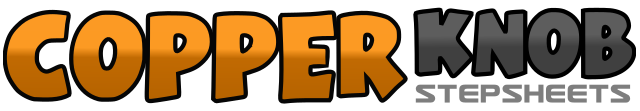 .......Count:32Wall:4Level:Beginner.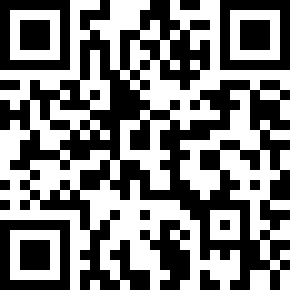 Choreographer:Eun Mi Lim (KOR) - March 2018Eun Mi Lim (KOR) - March 2018Eun Mi Lim (KOR) - March 2018Eun Mi Lim (KOR) - March 2018Eun Mi Lim (KOR) - March 2018.Music:Nice Guy (멋진 남자) (Dance Version) - Lee Tae Lee (이태이)Nice Guy (멋진 남자) (Dance Version) - Lee Tae Lee (이태이)Nice Guy (멋진 남자) (Dance Version) - Lee Tae Lee (이태이)Nice Guy (멋진 남자) (Dance Version) - Lee Tae Lee (이태이)Nice Guy (멋진 남자) (Dance Version) - Lee Tae Lee (이태이)........1&2Step R to right Side, Step L next to R, Step R to right Side.3-4Rock back on L, Recover on R.5&6Step L toe forward with bump hips left, Bump hips right, Drop L heel with bump hips left. (Push your arms twice in front of chest).7&8Step R toe forward with bump hips right, Bump hips left, Drop R heel with bump hips right. (Push your arms twice in front of chest).1-2Step L to left side, Cross R behind L.3-4Step L to left side, Touch R toe beside L.5-6Step R diagonal Back right, Touch L beside R. (Lift the thumb of the right hand forward).7-8Step L diagonal Back left, Touch R beside L. (Lift the thumb of the left hand forward).1-2Step forward on R. Touch L toe beside R.3-4 1/4turn left stepping forward on L, Hitch on R. (9:00)5-6Step forward on R. Touch L toe beside R.7-8 1/4turn left stepping forward on L, Hitch on R. (6:00)1-2Point R to right side, 1/2 turn right stepping R next to L. (12:00)3-4Point L to left side, Step L next to R.5-6Step forward on R. Pivot 1/4 Turn L. (9:00)7-8Rock forward on R, Recover on L.